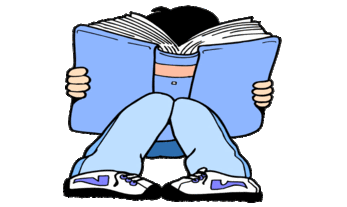 YEAR 1 HOME LEARNING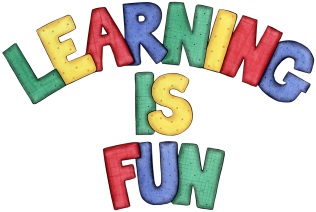 YEAR 1 HOME LEARNINGDate Set27.11.2015Date Due4.12.2015MathleticsAddition and Subtraction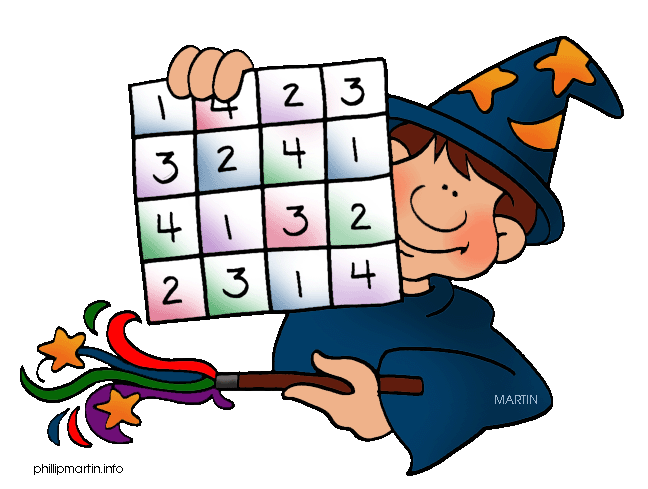 Activities: Addition FactsSpellodromeWritingList 4Practice 5 words from list 4 in cursive handwriting (you do not need to bring this into school) ReadingRecommended daily reading time:Year 1 15-20 minutes Home Learning ProjectDate Set: 6.11.2015                           Date Due: 7.12.2015Make a poster about the four seasons. Show the changes in the seasons and create pictures to show the changes. How does the weather change in each season? What clothes do you wear in each season? How do animals and plants change? What can you see and hear? Where do the leaves go in winter? You could add photographs, draw pictures and record information about interesting facts.GreekPlease go to Greek Class Blog for Greek Home LearningGreek Class - St Cyprian's Greek Orthodox Primary Academy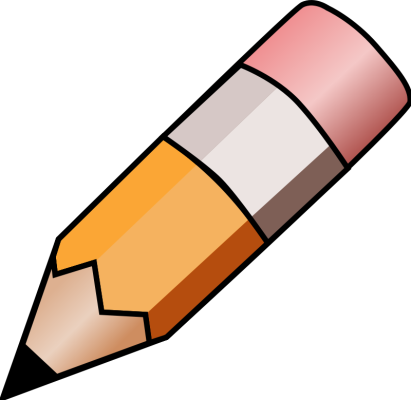 